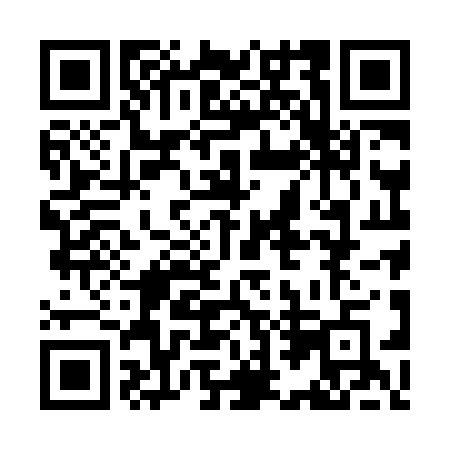 Prayer times for Assonet Bay Shores, Massachusetts, USAWed 1 May 2024 - Fri 31 May 2024High Latitude Method: Angle Based RulePrayer Calculation Method: Islamic Society of North AmericaAsar Calculation Method: ShafiPrayer times provided by https://www.salahtimes.comDateDayFajrSunriseDhuhrAsrMaghribIsha1Wed4:135:4012:414:347:439:112Thu4:115:3912:414:357:449:123Fri4:095:3712:414:357:469:144Sat4:085:3612:414:357:479:155Sun4:065:3512:414:357:489:176Mon4:045:3412:414:367:499:187Tue4:035:3312:414:367:509:208Wed4:015:3112:414:367:519:219Thu4:005:3012:414:377:529:2310Fri3:585:2912:414:377:539:2411Sat3:575:2812:414:377:549:2612Sun3:555:2712:414:387:559:2713Mon3:545:2612:414:387:569:2914Tue3:525:2512:414:387:579:3015Wed3:515:2412:414:397:589:3116Thu3:495:2312:414:397:599:3317Fri3:485:2212:414:398:009:3418Sat3:475:2112:414:398:019:3619Sun3:455:2012:414:408:029:3720Mon3:445:1912:414:408:039:3821Tue3:435:1912:414:408:049:4022Wed3:425:1812:414:418:059:4123Thu3:415:1712:414:418:069:4324Fri3:395:1612:414:418:079:4425Sat3:385:1612:414:428:089:4526Sun3:375:1512:424:428:089:4627Mon3:365:1412:424:428:099:4828Tue3:355:1412:424:428:109:4929Wed3:345:1312:424:438:119:5030Thu3:335:1312:424:438:129:5131Fri3:335:1212:424:438:129:52